Basilica Santuario S. Maria del Colle Basilica - LenolaWeekend Biblico 23-25  febbraio 2018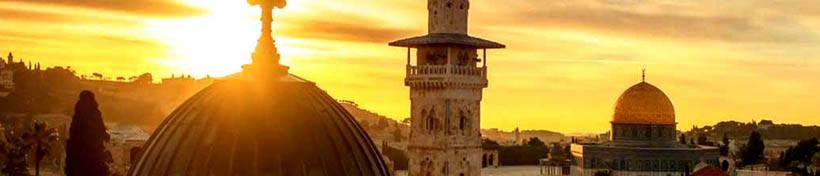  Il profumo dei salmi I canti di SionSion, dall’occidente e dall’oriente, da settentrione e da meridione, lontani e vicini ti inviano il loro saluto. Ti saluta chi soffre per te di una nostalgia invincibile, il cui pianto è come la rugiada dell’Hermon che vorrebbe irrorare i tuoi monti. Sono come uno sciacallo che piange il tuo dolore, ma se sogno di ritornare a te, sono come un’arpa che canta i tuoi carmi. La tua aria è la vita che l’anima respira. I tuoi grani di sabbia sono grani di mirra, i tuoi corsi d’acqua fiumi  di miele. Sion, tutta la bellezza, la grazia e l’amore sono riuniti in te, coloro che ardentemente ti amano sono a te congiunti. Esiliati, dispersi, per pendii e monti, le greggi della tua moltitudine non dimenticano mai che tu sei il loro ovile, cercano le tue vie, salgono i sentieri che conducono alle tue palme. Dio ti ha desiderato come sua residenza. Beato colui che è stato scelto per avvicinarsi a te e rimanere nella tua dimora! Beato, beato colui che attende e veglia e vedrà salire l’alba della tua luce! Beato colui sul quale sorgeranno le tue aurore, quando l’antica giovinezza rifiorirà per la salvezza dei tuoi eletti e per la loro gioia! (Huda Halevy, poeta ebreo vissuto in Spagna nel XII secolo)  Animatore biblico Don Nazareno Prof. Pandozi, diacono Istituto e Casa di spiritualità S. Maria del Colle –Lenola 23– 24 febbraio dalle ore 18.45 alle ore 20.00 25 febbraio dalle ore 11.00 -  ore 12.45 pranzo di comunità (libero)tel. 0771.598396 e-mail info@madonnadelcolle.itGli altri appuntamenti: # 16-18 marzo: I salmi dell’esilio              # 27-29 aprile: Gesù, il dolce cantore dei salmi 